Конспект занятия по аппликации в подготовительной группе.Тема занятия: «Кормушка для птиц весной».Задачи:1. Образовательные: - формировать представления детей о весне, как времени года;- продолжать учить отвечать на вопросы полным ответом;-  учить правилам работы с бумагой, опираясь на её свойства; - учить умению правильно закрашивать рисунок, не выходя за основные линии, используя яркие краски.2. Развивающие: развивать самостоятельность, аккуратность, умение работать в коллективе, желание помочь другим;3. Воспитательные: воспитывать трудолюбие, желание заниматься рукоделиемОборудование: клей -  карандаш на каждого ребенка, краски или цветные карандаши (на усмотрение воспитателя), кисточки, салфетки, ножницы. Аудио запись пения птиц, картина на тему «Весна», памятка о правилах пользования ножницами. Предварительная работа: Беседа о времени года – весна, дидактическая игра «Узнай по голосу», «Что здесь лишнее».Ход занятия:Орг. момент.Я, твой друг и ты мой друг.Вместе встали мы все в круг.Дружно за руки возьмемсяИ друг другу улыбнемся.Мотивационный этап. Звучит запись пения птиц.- Какие звуки вы слышали только, что? (Мы слышим пение птиц)Основная часть. Беседа по сюжетной картине «Весна».(Совместное рассматривание картины детьми и воспитателемСледить за правильным и полными ответами детей).Воспитатель: Дети, какое время года изображено на картине?Дети: На картине изображена весна.Воспитатель: а что ещё вы видите на картине?Дети: На картине мы видим солнце. Оно стало пригревать землю. Начал таять снег.Воспитатель: Что ещё вы можете сказать?Дети: Появились лужи, зелёная трава, первые цветы. На деревьях набухли почки.Воспитатель: Какие изменения вы увидели на небе?Дети: Небо изменило цвет. Стало голубым.Воспитатель: а кто прилетел к нам из тёплых краёв?Дети: Из тёплых краев вернулись перелётные птицы.Воспитатель: а для чего, ребята, люди делают кормушки? (Ответы детей).- А зачем мы кормим птиц? (Ответы детей)Воспитатель: Сегодня мы с вами выполним аппликацию «Кормушка для птиц» с элементами рисования. (показываю свою) Воспитатель: Но для начала давайте немного разомнемся. Физминутка. Вот летит большая птица,Плавно кружит над рекой.(Движения руками, имитирующие махи крыльями.)Наконец, она садитсяНа корягу над водой.(Дети садятся на несколько секунд в глубокий присед.)Практическая часть.Дети садятся за столы.Воспитатель: Прежде чем начать выполнять аппликацию давайте вспомним правила пользования ножницами. 1. Ни в коем случае не брать ножницы без разрешения взрослого.2. Не класть ножницы на край стола.3. Нельзя оставлять ножницы в открытом виде.4. Нельзя передавать ножницы лезвием вперед.5. Нельзя вырезывать на ходу.6. Нельзя держа ножницы параллельно делать ещё что-то.     7. Не держать ножницы лезвием вверх;       8. Во время работы удерживать материал левой рукой так, чтобы пальцы были в стороне от лезвия.Воспитатель: Сначала наша задача раскрасить кормушку и птицу красиво. Красим в одном направлении, не выходим за основные линии. Используем яркие красивые цвета. Пальчиковая гимнастика. Птички прилетели, (Пальцы расставлены, ладони перекрещены. Большие пальцы соединяют, остальными машут, как крыльями).Крыльями махалиСели. Посидели (Кисти рук соединили в замок).И дальше полетели. (Повторяют первое движение).Воспитатель: После того, как вы красиво раскрасили рисунок, приступаем к вырезанию нашей кормушки.Воспитатель: Обратите внимание на крыло птицы, которое тоже надо вырезать.Воспитатель: На какую геометрическую фигуру похоже крыло? Дети: крыло похоже на геометрическую фигуру- круг.Воспитатель: А из каких геометрических фигур состоит сама кормушка?Дети: Сама кормушка состоит из квадрата и треугольника.Воспитатель: Когда вы вырезали все элементы аппликации, то начинаем сгибать крышу у кормушки.Воспитатель: крыло мы сгибаем пополам и приклеиваем только одну половину.-После того, как мы приклеили крыло, что делаем с клеем? Дети: Мы клей плотно закрываем крышкой.Воспитатель: такие замечательные кормушки у вас получились. Вы молодцы! (вывешиваю аппликации на доску) 8. Рефлексия (итог занятия).Воспитатель: - Скажите, пожалуйста, было трудно выполнить такую кормушкуВоспитатель: Что вам было интересно? Что больше всего понравилось?Воспитатель: Если вам понравилось наше занятие поставьте палец вверх. Ну, а если нет, опустите палец вниз. (обратить внимание на тех, кто поставил вниз.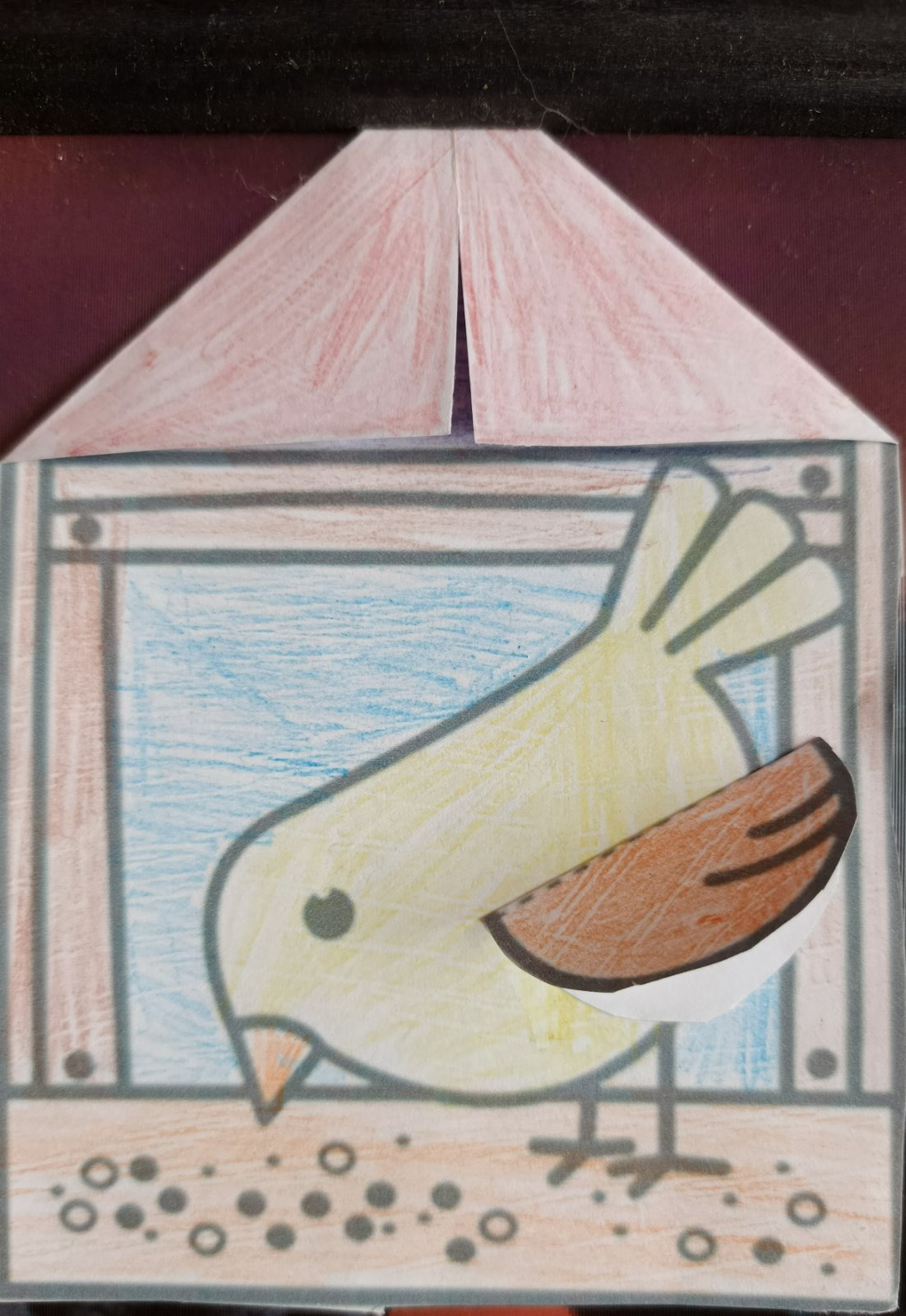 